Article Template for Toxicology International (Titles should be presented in title case; All botanical names should be in italics- both in title and in full text) J. Ramesh1, Anilkumar Banothu1*, Kala Kumar Bharani1, P. Shivakumar1, M. Jeevanalatha2 and Y. Ravikumar31Department of Veterinary Pharmacology and Toxicology, College of Veterinary Science, Rajendranagar, Hyderabad - 500030, Telangana, India; anilvetpharma@gmail.com2Department of Pathology, College of Veterinary Science, Mamanoor, Warangal - 506166, Telangana, India3Department of Pathology, College of Veterinary Science, Rajendranagar, Hyderabad - 500030, Telangana, India(Please provide corresponding author Email ID and indicate with an asterix mark only if there are multiple authors. For single author, there is no need to give the asterix) AbstractThe abstract serves as a concise overview of the article and must not surpass 300 words. For research articles, the abstract should follow a structured format. It should refrain from including literature references and ensure adherence to the symbols, abbreviations, units, and nomenclature guidelines outlined by the International Union of Pure and Applied Chemistry (IUPAC).Keywords:  Antioxidants, Antitubercular Drugs, Hepatotoxicity, Pomegranate Juice, TGF Beta  (3 to 6 Relevant Keywords should be given in alphabetical order with title case and separated by comma)1. Introduction (Bold and Title case)Materials and Methods2.1 First Level HeadingFor a better understanding of the content in the article, we encourage authors to number the article headings in Arabic style format. Headings should follow title case, meaning that all words except for prepositions, articles, and conjunctions should be capitalized. All botanical names should be in italics. In-text Citations are cited as follows:	Single reference: denote it as 1  (superscript 1)	Two or more references : denote it as 1,2ExampleSingle Reference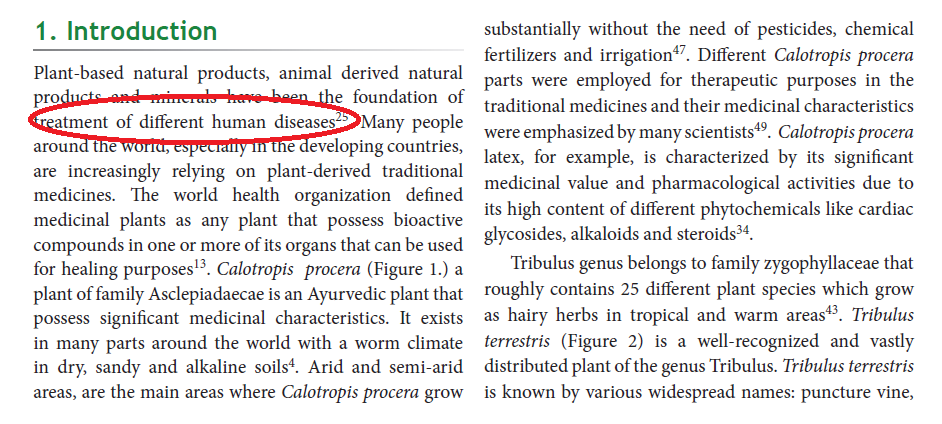 Example For Two or more references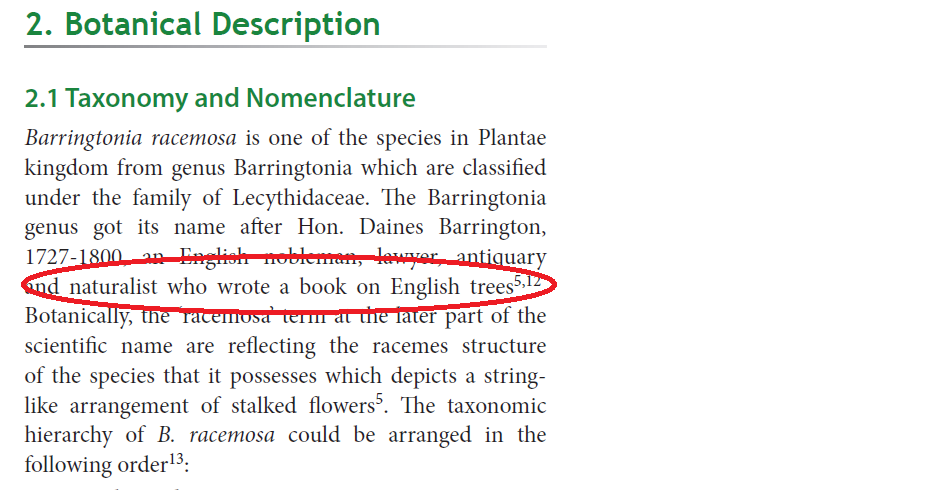 Whenever cited references in range then it will be as follows: Ex: Intestinal protozoan infections continue to remain a global public health challenge, particularly in developing countries3-6.AbbreviationsAll abbreviations should be defined on first mention in the text along with the abbreviation in parenthesis. E.g. Magnetic Resonance Imaging (MRI).If too many abbreviations are there in full text then mention all those together in alphabetical order after keywords and use heading as "Abbreviations" Units and SymbolsSymbols should be used while referring to alpha, beta, mu, etc (Ex: α, β, µ, etc). All units to follow the International System of Units (SI units).EquationsEquations and formula should be readable, preferably written using equation editing softwares (E.g. MathType). Alternatively, authors have to provide the fonts used for creating the equations/formulae. Number the equations consecutively with equation numbers in parentheses flush with the right margin, as in (1)Spreadability (S) = ML/T Eq.-1 Botanical/Zoological/ NamesExample : Calotropis proceraSecond Level HeadingSub headings are written in Title CaseEg:Sub Sub HeadingSub sub headings are written in Title Case and are italicized.Eg:Results and DiscussionConclusionAcknowledgmentsPeople who contributed to the work but do not fit the criteria for authors should be listed in the Acknowledgments, along with their contributions. Authors are requested to ensure that anyone named in the Acknowledgment agrees to being so named.Funding/Conflicts of interests if anyReferencesOnly published or accepted manuscripts should be included in the reference list. Meetings, abstracts, conference talks, or papers that have been submitted but not yet accepted should not be cited.In text citations: References cited in text should conform to the Vancouver style. Please refer the Vancouver Style of Referencing. Always follow ascending order of citation in full text.Reference List: This should only contain references to those works which you have cited in your text. It should appear at the end of your text. It should be arranged numerically by citation number. Tables and Figures (Cite the figure and table numbers in full text of the article)Tables: General guidelinesTables should be numbered consecutively in accordance with their appearance in the text and should be cited in full text. All tables should have a concise title and written as Table 1 with a period (.). 
E.g. Table 1. Stimulation settingsFootnotes can be used to explain abbreviations. Tables extending beyond 1 page should be avoided.Eg: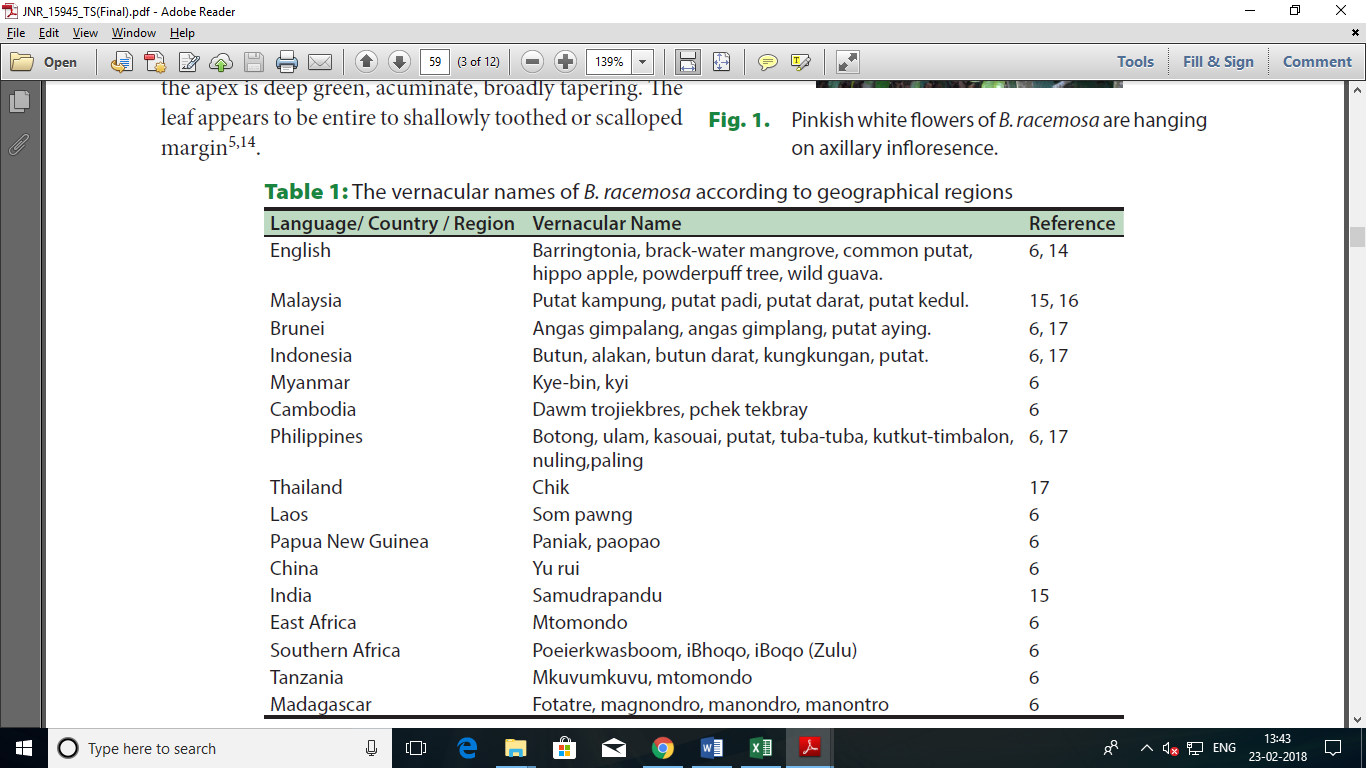 Figures: General GuidelinesFigures Format & Resolution: Authors are requested to supply high-resolution versions of the figures in TIFF, JPEG or EPS format. We require figures to be created at a minimum resolution:     Black & White Images - 900 dpi     ColouredImages - 600 dpi   Line art-grey colour - 600 dpiFile size: The file sizes should not exceed 20 MB.File naming: Naming of figure files should be simple indicating the serial number and last name of author. E.g. if author’s name is Bob Marley, Figure 1 should be named as “Fig 1_Marley”.Figure submission: Figures should be submitted after uploading the article (in step 4 of the submission process in supplementary files). In case of multiple files, upload the figures in order. E.g. Figure 1 should be uploaded first followed by Figure 2, 3 and so on.Citation: All figures must be cited in the text and authors should indicate where they are to be inserted in the text. E.g. <insert figure 1 here>.Figure captions: These have to be provided sequentially at the end of the article. The captions should be short having 10-15 words in sentence case style. E.g. Figure 1. Percentage of detection rate vs. number of nodes.Permissions: If any images/figures/tables are taken from the another author's publication for the current study then author must take respective authors/organization consent before submitting manuscript and also have to cite such work in references.All figures will be published under a Creative Commons Attribution License, which allows them to be freely used, distributed, and built upon as long as proper attribution is given. Please do not submit any figures that have been previously copyrighted unless you have express written permission from the copyright holder to publish under the CCAL license.Eg: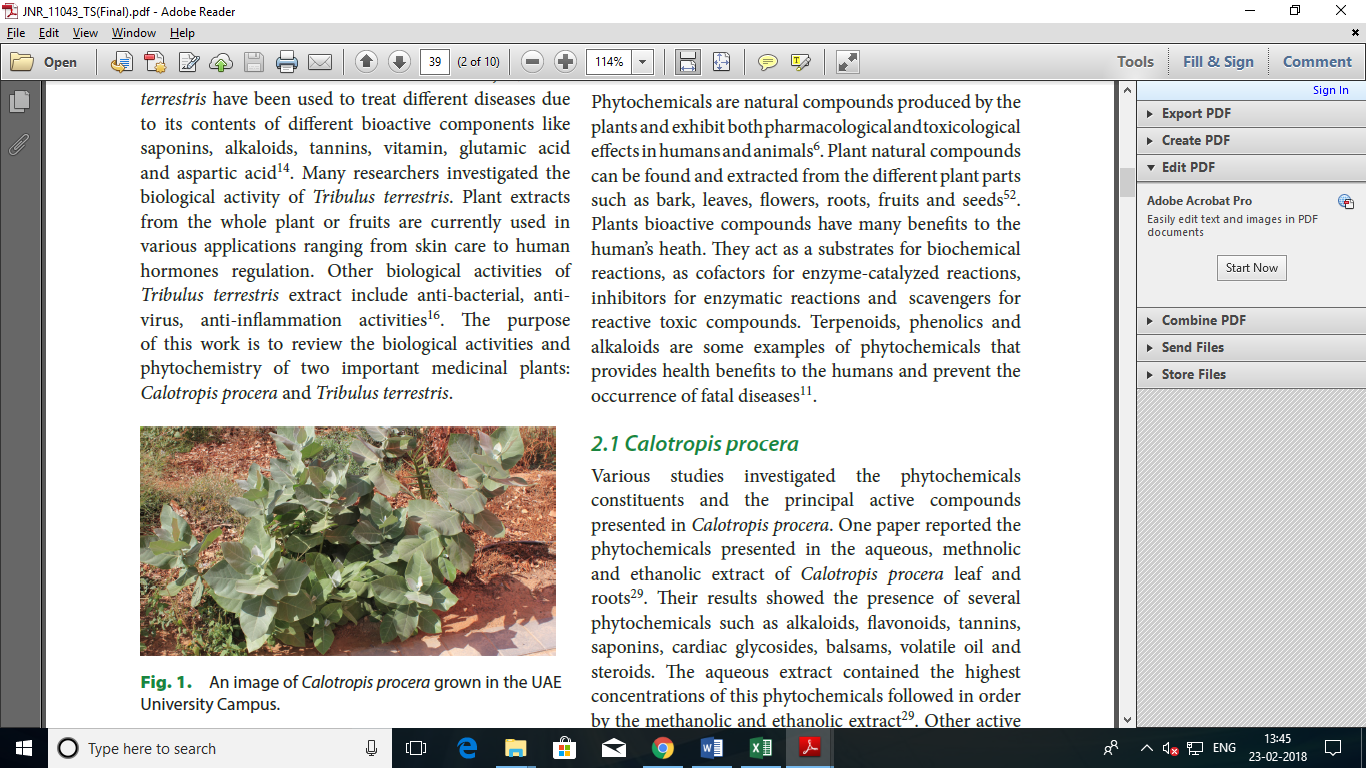 Figure 1. An image of Calotropis procera grown in the UAE University Campus.Manuscript content flow-TitleAuthor name and affiliationAbstractKeywordsAbbrevations if any IntroductionMaterials and MethodsResults and Discussions ConclusionAcknowledgementsFunding/Conflicts of Interest –if anyReferences